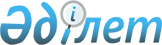 "Патент қабілеттілігі мен шаруашылықта пайдалылығы мемлекеттік сынақтың немесе өтініш берушінің деректері бойынша бағаланатын өсімдіктердің тектері мен түрлерінің тізбелерін бекіту туралы" Қазақстан Республикасы Ауыл шаруашылығы министрінің міндетін атқарушының 2015 жылғы 29 мамырдағы № 4-2/490 бұйрығына толықтырулар енгізу туралыҚазақстан Республикасы Ауыл шаруашылығы министрінің 2020 жылғы 24 ақпандағы № 65 бұйрығы. Қазақстан Республикасының Әділет министрлігінде 2020 жылғы 28 ақпанда № 20082 болып тіркелді
      БҰЙЫРАМЫН:
      1. "Патент қабілеттілігі мен шаруашылықта пайдалылығы мемлекеттік сынақтың немесе өтініш берушінің деректері бойынша бағаланатын өсімдіктердің тектері мен түрлерінің тізбелерін бекіту туралы" Қазақстан Республикасы Ауыл шаруашылығы министрінің міндетін атқарушының 2015 жылғы 29 мамырдағы № 4-2/490 бұйрығына (Нормативтік құқықтық актілерді мемлекеттік тіркеу тізілімінде № 11479 болып тіркелген, 2015 жылғы 22 шілдеде "Әділет" ақпараттық-құқықтық жүйесінде жарияланған) мынадай толықтырулар енгізілсін:
      көрсетілген бұйрықпен бекітілген патент қабілеттілігі өтініш берушінің деректері бойынша бағаланатын өсімдіктердің тектері мен түрлерінің тізбесінде:
      мынадай мазмұндағы реттік нөмірі 126-1-жолмен толықтырылсын: 
      "
      көрсетілген бұйрықпен бекітілген шаруашылықта пайдалылығы өтініш берушінің деректері бойынша бағаланатын өсімдіктердің тектері мен түрлерінің тізбесінде:
      мынадай мазмұндағы "Жеміс-жидек дақылдарына арналған телітушілер" деген бөліммен толықтырылсын:
      "
      2. Қазақстан Республикасы Ауыл шаруашылығы министрлігінің Өсімдік шаруашылығы өнімдерін өндіру және қайта өңдеу департаменті заңнамада белгіленген тәртіппен:
      1) осы бұйрықтың Қазақстан Республикасы Әділет министрлігінде мемлекеттік тіркелуін;
      2) осы бұйрық ресми жарияланғаннан кейін оның Қазақстан Республикасы Ауыл шаруашылығы министрлігінің интернет-ресурсында орналастырылуын қамтамасыз етсін.
      3. Осы бұйрықтың орындалуын бақылау жетекшілік ететін Қазақстан Республикасының Ауыл шаруашылығы вице-министріне жүктелсін.
      4. Осы бұйрық алғашқы ресми жарияланған күнінен кейін күнтізбелік он күн өткен соң қолданысқа енгізіледі.
       "КЕЛІСІЛДІ"
      Қазақстан Республикасы
      Қаржы министрлігі
					© 2012. Қазақстан Республикасы Әділет министрлігінің «Қазақстан Республикасының Заңнама және құқықтық ақпарат институты» ШЖҚ РМК
				
126-1
Алма ағашының тамырлы телітушілері
Malus Mill.";
Жеміс-жидек дақылдарына арналған телітушілер
Жеміс-жидек дақылдарына арналған телітушілер
Жеміс-жидек дақылдарына арналған телітушілер
187
Алма ағашының тамырлы телітушілері
Malus Mill.".
      Қазақстан Республикасының 
Ауыл шаруашылығы министрі 

С. Омаров
